Publicado en St Michael, Barbados el 21/03/2024 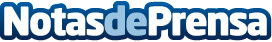 Blue Diamond Resorts lleva todo su portafolio al metaversoOfrece escenarios 3D inmersivos de propiedades para ayudar tanto a viajeros como a profesionales del turismoDatos de contacto:Blue Diamond ResortsBlue Diamond Resorts1-855-744-8371Nota de prensa publicada en: https://www.notasdeprensa.es/blue-diamond-resorts-lleva-todo-su-portafolio_1 Categorias: Viaje Turismo Restauración http://www.notasdeprensa.es